Государственное образовательное автономное учреждение 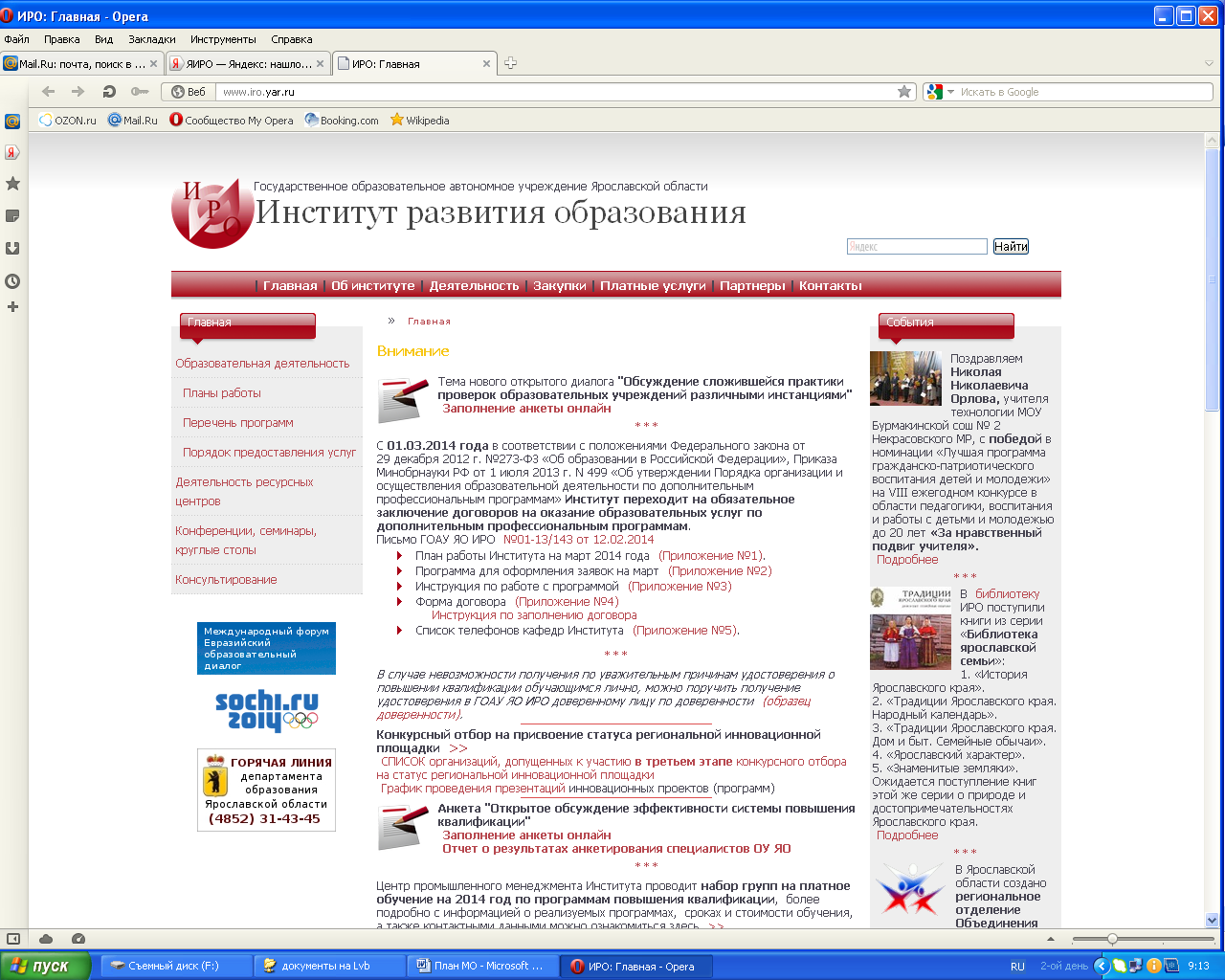 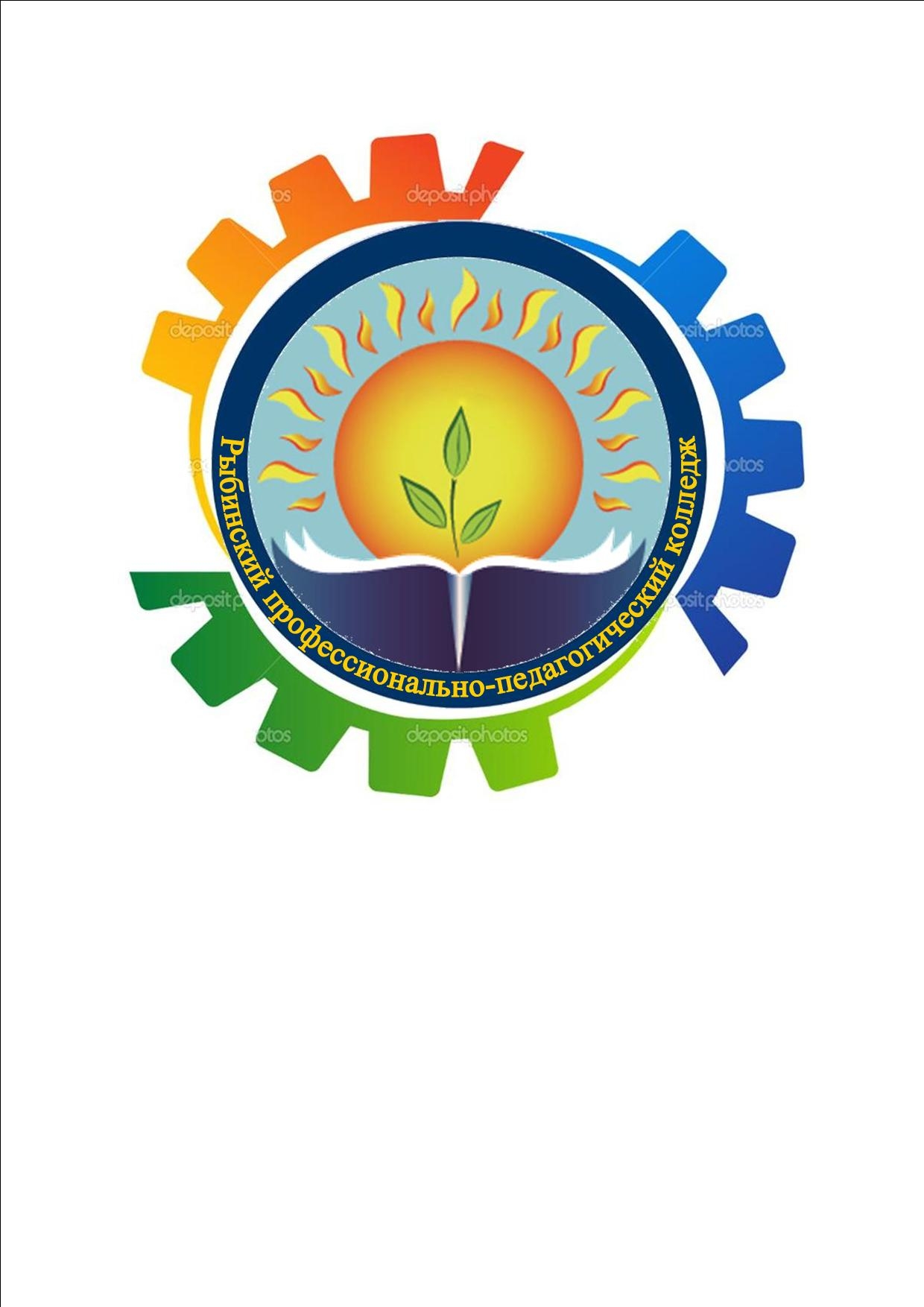 Ярославской областиИнститут развития образованияГосударственное профессиональное образовательное автономное учреждение Ярославской областиРыбинский профессионально-педагогический колледж___________________________________________________________________________Областное методическое объединение педагогического профиля по специальностям «Дошкольное образование»«Специальное дошкольное образование» по теме «Практикоориентированность учебного процесса как основа формирования профессиональных компетенций»г. Рыбинск, 15 октября 2015 г.ПЕРВАЯ ЧАСТЬ РАБОТЫ ОБЛАСТНОГО МЕТОДИЧЕСКОГО ОБЪЕДИНЕНИЯГруппы детей дошкольного возраста ГПОАУ ЯО Рыбинского профессионально-педагогического колледжаАдрес: г. Рыбинск,  ул. Гоголя, 4010.00 – 12.00ВТОРАЯ  ЧАСТЬ РАБОТЫ ОБЛАСТНОГО МЕТОДИЧЕСКОГО ОБЪЕДИНЕНИЯГПОАУ ЯО Рыбинский профессионально-педагогический колледжАдрес: г. Рыбинск, ул. Свободы, 21НАПРАВЛЕНИЕ ОБМЕНА ОПЫТОМ:практические занятия как основа формирования профессиональных компетенций/1 этаж, каб. 7/Руководитель:  Сасарина Екатерина Евгеньевна, заместитель директора по учебно-методической работе  ГПОАУ ЯО Рыбинского профессионально-педагогического колледжаПроектная деятельность в самостоятельной работе студентов как средство формирования профессиональных компетенций будущих воспитателейБондаренко Ольга Владимировна,  преподаватель технологии и декоративно-прикладного искусства ГОУ СПО ЯО Угличского индустриально-педагогического колледжаРеализация практикоориентированного подхода в процессе изучения междисциплинарного курса 02.05 Теория и методика музыкального воспитания с практикумомЧернова Нина Анатольевна, преподаватель  ритмики  ГПОАУ ЯО Рыбинского профессионально-педагогического колледжаИспользование тренажеров в физкультурно-оздоровительной работе с детьми старшего дошкольного возрастаВолкова Галина Викторовна,  преподаватель физической культуры, гимнастики ГОУ СПО ЯО Угличского индустриально-педагогического колледжаПроектная деятельность как средство формирования практического опыта обучающихся в условиях внеаудиторной работы по междисциплинарному курсу МДК 03.05. Методика организации различных видов деятельности, общения и обучения детей с недостатками эмоционально-личностных отношений  и поведенияСасарина Екатерина Евгеньевна, заместитель директора по учебно-методической работе  ГПОАУ ЯО Рыбинского профессионально-педагогического колледжаИнтерактивные технологии как средство формирования профессиональных компетенций будущего воспитателя (заочно)Смирнова Татьяна Михайловна, заместитель директора по учебной работе ГОУ СПО ЯО Угличского индустриально-педагогического колледжа, к.п.н., Заслуженный учитель РФНАПРАВЛЕНИЕ ОБМЕНА ОПЫТОМ:критериальное оценивание  и методическое обеспечение как основа формирования  профессиональных компетенций/2 этаж, каб. 19/Руководитель:  Иванова Ольга Николаевна,председатель комиссии преподавателей психолого-педагогических дисциплин и частных методик по дошкольному образованию ГПОАУ ЯО Рыбинского профессионально-педагогического колледжаКомбинированный квалификационный экзамен по ПМ.02 как форма оценивания сформированности профессиональных компетенцийГусева Анна Владимировна, преподаватель психологииФатеева Анна Александровна, преподаватель ИЗОМорсова Лариса Альбертовна, преподаватель фортепьяно Калиничева Наталья Вячеславовна, преподаватель фортепьяно ГПОУ ЯО Ростовского педагогического колледжаПодходы к критериальному оцениванию различных видов заданий по ПМ 01. Организация мероприятий, направленных на укрепление здоровья ребенка и его физического развитияРозова Лариса Борисовна, преподаватель педагогики, к.п.н.Прошкина Галина Александровна, преподаватель методики физического развития дошкольников ГПОАУ ЯО Рыбинского профессионально-педагогического колледжаМетодические аспекты подготовки и проведения квалификационного экзамена по специальности «Дошкольное образование»Селедцова Наталья Анатольевна, методистУсина Елена Владимировна, преподаватель педагогики ГПОУ ЯО Ростовского педагогического колледжаИспользование рабочей тетради на занятиях по возрастной анатомии,  физиологии и гигиене детей дошкольного возрастаУткина Ирина Николаевна, преподаватель химии и биологии ГОУ СПО ЯО Угличского индустриально-педагогического колледжаРабочая тетрадь по детской литературе как средство формирования общих и профессиональных компетенций обучающихся Наумова Наталия Николаевна, преподаватель детской литературы ГПОАУ ЯО Рыбинского профессионально-педагогического колледжаОргкомитет:Сатарина Галина Георгиевна, заведующий кафедрой профессионального образования ГОАУ ЯО «Институт развития образования»;Морданова Татьяна Леонидовна, методист кафедры профессионального образования ГОАУ ЯО «Институт развития образования»;Копотюк Ирина Геннадьевна, директор ГПОАУ ЯО Рыбинского профессионально-педагогического колледжа, к.п.н.;Сасарина Екатерина Евгеньевна, зам. директора по учебно-методической работе ГПОАУ ЯО Рыбинского профессионально-педагогического колледжа; Балабанова Людмила Викторовна, заведующий информационно-методическим центром ГПОАУ ЯО Рыбинского профессионально-педагогического колледжа;Иванова Ольга Николаевна, председатель комиссии преподавателей психолого-педагогических дисциплин и частных методик по дошкольному образованию ГПОАУ ЯО Рыбинского профессионально-педагогического колледжа.9.30 – 10.00  Регистрация участников. Экскурсия по ГДДВ. Кофе-брейк10.00 – 10.10  Приветственное слово к участникам методического объединенияКопотюк Ирина Геннадьевна, директор ГПОАУ ЯО Рыбинского профессионально-педагогического колледжа, к.п.н.Морданова Татьяна Леонидовна, методист кафедры профессионального образования  ГОАУ ЯО «Институт развития образования»10.15 – 12.00Мастер-класс по реализации  интегрированного практического занятия  в условиях реализации ФГОС СПО со студентами 4 курса специальности Дошкольное образованиеГерасимова Екатерина Владимировна, преподаватель теории и практики психологической работы с детьми дошкольного возраста, педагог-психолог ГДДВПолякова Елена Николаевна, преподаватель методики математического развития дошкольников, воспитатель ГДДВ12.00 – 13.00Обед. Время для делового общения.13.00 – 14.30Обмен опытом профессиональной деятельностиНАПРАВЛЕНИЕ ОБМЕНА ОПЫТОМ:практические занятия как основа формирования профессиональных компетенций/1 этаж, каб. 7/НАПРАВЛЕНИЕ ОБМЕНА ОПЫТОМ:критериальное оценивание  и методическое обеспечение  как основа формирования  профессиональных компетенций/2 этаж, каб. 19/14.30 – 15.00Подведение итогов работы областного методического объединения /2 этаж, каб. 19/